ENGLISH EXAM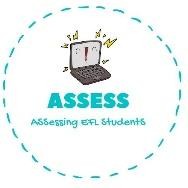 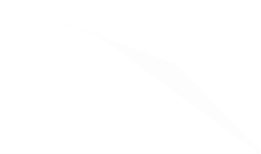 Listening1. Listen and tick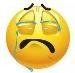 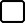 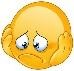 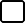 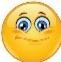 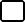 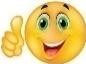 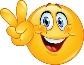 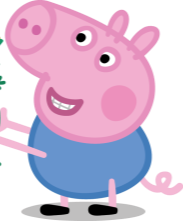 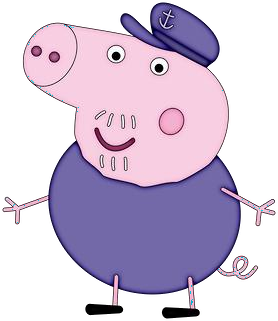 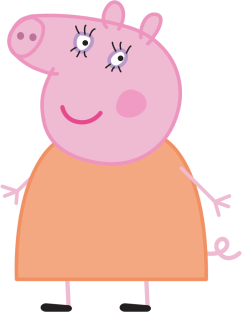 ⚪	⚪	⚪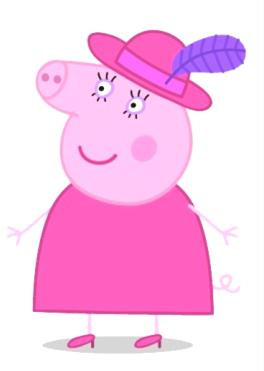 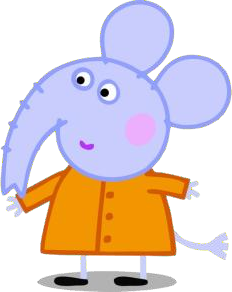 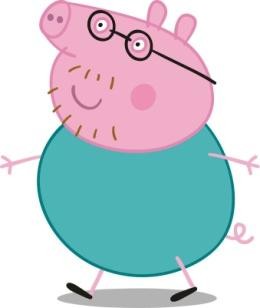 ⚪	⚪	⚪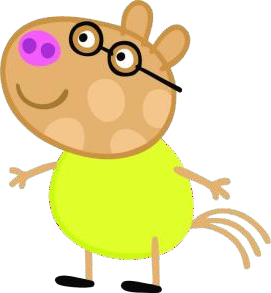 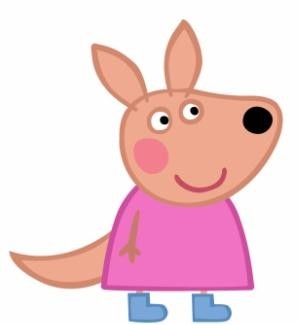 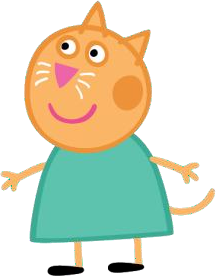 ⚪	⚪	⚪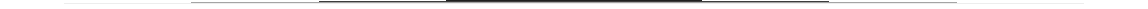 Assessing EFL StudentsName:	Surname:	Nber:	Grade/Class:  	Name:	Surname:	Nber:	Grade/Class:  	Name:	Surname:	Nber:	Grade/Class:  	Assessment:  	Date:  	Date:  	Assessment:  	Teacher’s signature: 	_Parent’s signature: